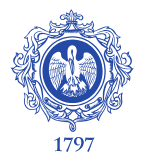 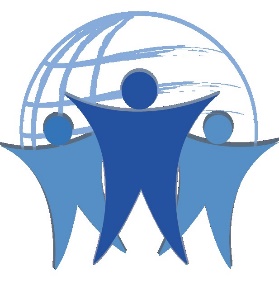 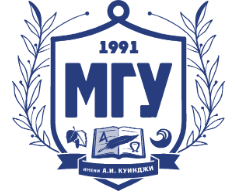 ИНФОРМАЦИОННОЕ ПИСЬМОУважаемые коллеги!Приглашаем Вас принять участие во Всероссийской научно-практической конференции «Трансперсональный подход в практической психологии».Дата проведения конференции: 29 марта 2024 г.Формат проведения: очно-дистанционный.Цель конференции: определение актуальной проблематики современного трансперсонального подхода в практической психологии. Тематические направления конференции Консультирование и психотерапия в трансперсональном подходе к практической психологии: традиционные и инновационные технологии.Методы трансперсональной психологии при устранении последствий психической травматизации с учетом вызовов современности.Трансперсональный подход и экзистенциальная психология: линии соприкосновения.Работа с материалом и в пространстве сновидений в рамках трансперсонального подхода в практической психологии.Вопросы безопасности (психологической экологии) при применении трансперсонального подхода в практической психологии.      Языки конференции: русский, английский.По итогам проведения конференции планируется издание и рассылка электронного сборника материалов конференции, а также подготовка и рассылка электронных сертификатов участникам конференции. Для участия в конференции необходимо направить материалы до 25 марта 2024 года на электронную почту amb1976@mail.ru (в теме письма указать «На конференцию-2024»):заявку (Приложение 1);статью.Участие в конференции, публикация материалов, рассылка сборника и сертификатов участникам конференции являются бесплатными. Статьи публикуются в авторской редакции. Материал для публикации должен быть оформлен строго в соответствии с требованиями, проверен на предмет отсутствия орфографических, пунктуационных, стилистических ошибок и отредактирован. Авторы научных статей несут персональную ответственность за наличие элементов плагиата в текстах статей, за полноту и достоверность изложенных фактов и положений.Требования к оформлению статьиОбъем публикации: 5 - 7 страниц.  Текстовый редактор Microsoft Word.  Размер бумаги: формат А4, ориентация листа книжная.  Поля со всех сторон        2 см. Шрифт Time New Roman, кегль 14, отступ – 1,25.  Межстрочный интервал: одинарный. Выравнивание текста по ширине. Страницы не нумеруются.Название статьи печатается прописными (заглавными) буквами: кегль 14, жирный. После отступа (выравнивание по правому краю) в 1 интервал фамилия, имя и отчество (автора (ов) (полностью), строчные буквы, кегль 14).                        На следующей строке – полное название организации, город. Затем следует аннотация (на русском языке) (не более 300 знаков с пробелами) и ключевые слова (на русском языке) (7-10 слов).После отступа в 1 интервал – название статьи на английском языке прописными (заглавными) буквами: кегль 14, жирный. Затем следуют фамилия и инициалы автора (ов) (выравнивание по правому краю), полное название организации, город на английском языке. Далее следует аннотация (на английском языке) (не более 300 знаков с пробелами) и ключевые слова (на английском языке) (7-10 слов).
После отступа в 1 интервал следует текст статьи.Список литературы: оформляется в конце статьи в порядке использования источника в тексте под названием «Список литературы».  В тексте ссылки на литературу обозначаются квадратными скобками с указанием номера источника и через запятую – номера страницы: [5, с. 115]. Постраничные сноски запрещены. Образец оформления статьи:
ГАЗЕТА «ПСИХОЛОГИЧЕСКИЙ ВЕСТНИК»:КОНСУЛЬТАТИВНО – ДИАГНОСТИЧЕСКИЙ АСПЕКТПирманова Юлия Фёдоровна,кандидат филологических наук, доцент,Мариупольский государственный университет имени А. И. Куинджи, г. Мариуполь  
Аннотация. 
Ключевые слова:TITLEPirmanova Yuliya,PhD in Psyhology, Associate Professor,Mariupol State University named after A. I. Kuindzhi,MariupolAnnotation.Keywords: ТЕКСТ
Список литературы
1. 2.3.В структуре публикации должны быть отражены следующие элементы: постановка проблемы в общем виде, её связь с научными или практическими задачами; анализ последних достижений и публикаций по проблеме; выделение не решенных ранее частей общей проблемы; формулирование целей статьи; описание основных результатов исследования, полученных автором; выводы исследования и перспективы дальнейшего развития в данном направлении. Статьи должны быть оригинальными, нигде ранее не опубликованными, не поданными в печать. К участию в конференции приглашаются практикующие психологи, студенты, аспиранты, преподаватели, учителя, научные сотрудники.По вопросам организации и проведения конференции обращаться: Рынгач Елена Владимировна, и. о. заведующего кафедрой практической психологии. E-mail: ppffmk@mgumariupol.ruБогачев Алексей Михайлович, старший преподаватель кафедры практической психологии. Тел +79817659335 E-mail: amb1976@mail.ru Приложение 1Регистрационная форма участника научно-практической конференции «Трансперсональный подход в практической психологии»Регистрационная форма участника Всероссийской научно-практической конференции«Трансперсональный подход в практической психологии»Фамилия, имя, отчество (полностью)ГородДолжность и место работы/учебы (вуз, факультет/институт, кафедра полностью; школа)Ученая степень, ученое звание (при наличии)E–mailНаправление работы конференцииНазвание статьиДаю согласиена обработку персональных данных